xxxOd:	xxxOdesláno:	pondělí 12. prosince 2022 15:16Komu:	xxxKopie:	xxxPředmět:	RE: Objednávka č. 3910003437Přílohy:	3910003437 signed.pdf; Predavaci protokol_cj.docDobrý den paní Jankovská,v příloze mailu posíláme podepsanou objednávku a předávací protokol. Prosím o podepsání předávacího protokolu a zaslání zpět. Zároveň prosím o zaslání informace o zveřejnění v registru smluv.S pozdravemxxxSAP ČR, Vyskočilova 1481/4, Praha 4, Česká republikaMail: xxxM: +xxxFrom: Jankovská Ilona <Ilona.Jankovska@nakit.cz>Sent: xxxTo: xxx>Cc: xxxSubject: Objednávka č. 3910003437 Dobrý den,přílohou Vám zasíláme výše uvedenou objednávku.Vzhledem k povinnosti uveřejňovat veškeré smlouvy v hodnotě nad 50 tis. Kč bez DPH v Registru smluv vyplývající ze zákona č. 340/2015 Sb., Vás žádámeo potvrzení objednávky, a to nejlépe zasláním skenu objednávky podepsané za Vaši stranu osobou k tomu oprávněnou tak, aby bylo prokazatelnéuzavření smluvního vztahu. Uveřejnění v souladu se zákonem zajistí objednatel - Národní agentura pro komunikační a informační technologie, s.p.S pozdravem a přáním příjemného dnexxx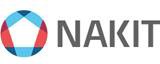 Národní agentura pro komunikační a informační technologie, s. p.Kodaňská 1441/46, 101 00 Praha 10 – Vršovice, Česká republikawww.nakit.cz